各　位岡山県立倉敷まきび支援学校ボランティア会員登録について岡山県立倉敷まきび支援学校では、ボランティアを必要としています。「ボランティア会員」として登録してくださった方に、下記のような学習や行事についてボランティアとして活動していただきます。ボランティアとして活動をお願いしたいときには、事前にお知らせいたします。ボランティア会員資格について本校児童生徒の学習や生活の支援・補助に熱意をもって取り組み、かつ、下記の〈お願い〉に記していることを遵守してくださる方以上のことに同意の上、本校の児童生徒の活動がより充実するようご協力をお願いいたします。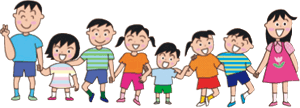 【 連絡先 】 〒710－130倉敷市真備町箭田4682－1岡山県立倉敷まきび支援学校副校長　小野 浩 ・ 主幹教諭　恩村　雅美TEL：086－697－1233 ・ FAX：086－698－2511ボランティア申込書岡山県立倉敷まきび支援学校ボランティア会員として登録します。【 申込日 】令和　　　年　　　月　　　日申込書をご持参くださるか、ＦＡＸにてお送りください。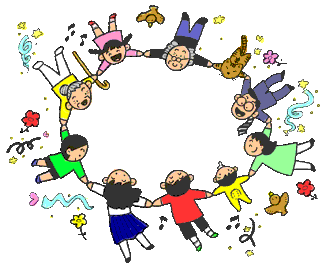 また、上記の記載内容をメールにて送ってくださっても結構です。【 ボランティア活動の例 】高等部登下校の見守り（吉備真備駅周辺）校内美化活動作業学習の補助（製品の仕上げや農地整備）運動会、文化祭の補助給食の配膳、片づけの補助本の読み聞かせ小学部児童の休み時間の遊び相手その他日々の活動の補助など【 お願い 】ボランティア保険についてボランティア活動中の事故やケガに備えて、ボランティア保険への加入をお願いします。加入について不明な点がありましたら、本校にご相談ください。児童生徒の個人情報等に関する守秘義務についてボランティア活動中に知った児童生徒の個人情報、学校の情報等については守秘義務が課せられます。また、写真・動画撮影はできません。ふりがな所属団体学校名学年 等氏　名( 男 ・ 女 )所属団体学校名学年 等生年月日昭和・平成　　　年　　　月　　　日生所属団体学校名学年 等連絡先【 住所 】〒【 住所 】〒【 住所 】〒連絡先自宅電話 （　　　　）　　　　　―　　　　　　携帯電話 （　　　　）　　　　　―　　　　　　ＦＡＸ （　　　　）　　　　　―　　　　　　自宅電話 （　　　　）　　　　　―　　　　　　携帯電話 （　　　　）　　　　　―　　　　　　ＦＡＸ （　　　　）　　　　　―　　　　　　自宅電話 （　　　　）　　　　　―　　　　　　携帯電話 （　　　　）　　　　　―　　　　　　ＦＡＸ （　　　　）　　　　　―　　　　　　連絡先Eメールアドレス　　　　　　　　　　　　　　　＠　　　　　　　　　　　　　　　メールで連絡させてもらうことが多いため、なるべく記入をお願いします。Eメールアドレス　　　　　　　　　　　　　　　＠　　　　　　　　　　　　　　　メールで連絡させてもらうことが多いため、なるべく記入をお願いします。Eメールアドレス　　　　　　　　　　　　　　　＠　　　　　　　　　　　　　　　メールで連絡させてもらうことが多いため、なるべく記入をお願いします。学生の方のみ本校の学校支援ボランティアを在学中のみ登録されるかどうかお聞きします。下記の選択肢のうち、いずれか一方に ☑ マークをお願いします。なお、ご事情により退会される場合は、必ずメールや電話連絡等で担当までお知らせください。在学中のみとしたい卒業後も継続したい本校の学校支援ボランティアを在学中のみ登録されるかどうかお聞きします。下記の選択肢のうち、いずれか一方に ☑ マークをお願いします。なお、ご事情により退会される場合は、必ずメールや電話連絡等で担当までお知らせください。在学中のみとしたい卒業後も継続したい本校の学校支援ボランティアを在学中のみ登録されるかどうかお聞きします。下記の選択肢のうち、いずれか一方に ☑ マークをお願いします。なお、ご事情により退会される場合は、必ずメールや電話連絡等で担当までお知らせください。在学中のみとしたい卒業後も継続したい学生の方のみ【卒業予定年月日】 令和　　　年　　　月　　　日【卒業予定年月日】 令和　　　年　　　月　　　日【卒業予定年月日】 令和　　　年　　　月　　　日得意なことを教えてください書ける範囲で結構です。書ける範囲で結構です。書ける範囲で結構です。活動可能な月･曜日･時間【提出先】　〒710－130倉敷市真備町箭田4682－1岡山県立倉敷まきび支援学校 ボランティア係　宛TEL：086－697－1233 ・ FAX：086－698－2511Email： makibisien@pref.okayama.jp